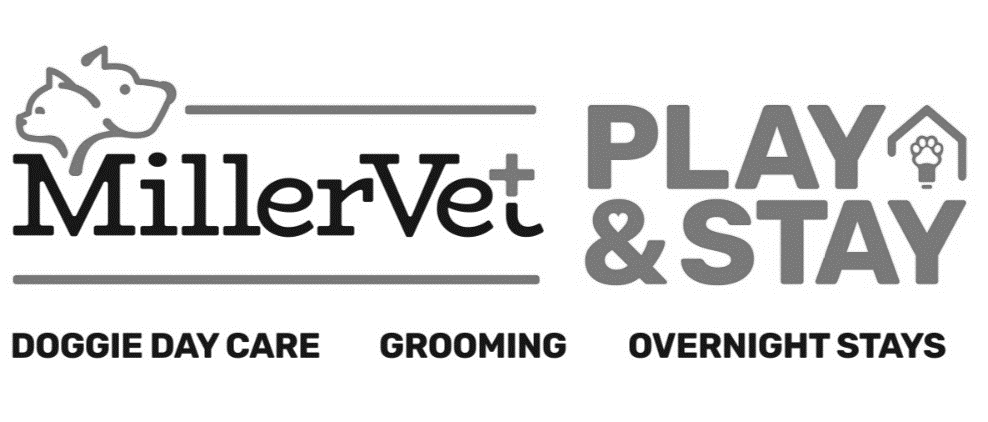       (470) - 363 – 8578 		      2242 Roswell Road Marietta, Georgia 30062	Boarding InformationBoarding InformationBoarding InformationBoarding InformationBoarding InformationBoarding InformationBoarding InformationPet’s Name:_____________________________Pet’s Name:_____________________________Pet’s Name:_____________________________Boarding dates: _________________________________Boarding dates: _________________________________Boarding dates: _________________________________Check out time is 12:00 noon during the week and holidays. An additional charge will be added for late check-outs. Sunday hours are 5 to 6 p.m. only.By signing below, you are acknowledging that all information below is correct, and you agree to the waiver and release you previously signed.X_______________________________________________By signing below, you are acknowledging that all information below is correct, and you agree to the waiver and release you previously signed.X_______________________________________________By signing below, you are acknowledging that all information below is correct, and you agree to the waiver and release you previously signed.X_______________________________________________By signing below, you are acknowledging that all information below is correct, and you agree to the waiver and release you previously signed.X_______________________________________________By signing below, you are acknowledging that all information below is correct, and you agree to the waiver and release you previously signed.X_______________________________________________By signing below, you are acknowledging that all information below is correct, and you agree to the waiver and release you previously signed.X_______________________________________________By signing below, you are acknowledging that all information below is correct, and you agree to the waiver and release you previously signed.X_______________________________________________Would you like any services while your pet stays with us during this stay?Would you like any services while your pet stays with us during this stay?Would you like any services while your pet stays with us during this stay?Would you like any services while your pet stays with us during this stay?Would you like any services while your pet stays with us during this stay?Would you like any services while your pet stays with us during this stay?Would you like any services while your pet stays with us during this stay?Feeding Information(Please note there is an additional fee if we have to use our kennel food, this includes if you bring your own food, but it runs out before picking up)Feeding Information(Please note there is an additional fee if we have to use our kennel food, this includes if you bring your own food, but it runs out before picking up)Feeding Information(Please note there is an additional fee if we have to use our kennel food, this includes if you bring your own food, but it runs out before picking up)Feeding Information(Please note there is an additional fee if we have to use our kennel food, this includes if you bring your own food, but it runs out before picking up)Feeding Information(Please note there is an additional fee if we have to use our kennel food, this includes if you bring your own food, but it runs out before picking up)Feeding Information(Please note there is an additional fee if we have to use our kennel food, this includes if you bring your own food, but it runs out before picking up)Feeding Information(Please note there is an additional fee if we have to use our kennel food, this includes if you bring your own food, but it runs out before picking up)Brought own food? Yes  NoBrought own food? Yes  No               How much per serving?               How much per serving?               How much per serving?               How much per serving?How many times a day?*** Food Allergies? ***  Yes /  NoIf yes, please list: _________________________________________________________________________*** Food Allergies? ***  Yes /  NoIf yes, please list: _________________________________________________________________________*** Food Allergies? ***  Yes /  NoIf yes, please list: _________________________________________________________________________*** Food Allergies? ***  Yes /  NoIf yes, please list: _________________________________________________________________________*** Food Allergies? ***  Yes /  NoIf yes, please list: _________________________________________________________________________*** Food Allergies? ***  Yes /  NoIf yes, please list: _________________________________________________________________________*** Food Allergies? ***  Yes /  NoIf yes, please list: _________________________________________________________________________Personal ItemsPersonal ItemsPersonal ItemsPersonal ItemsPersonal ItemsPersonal ItemsPersonal ItemsPlease list all personal items you will be leaving for boarding visit. This includes bedding, bowls, toys, etc._________________________________________________________________Please list all personal items you will be leaving for boarding visit. This includes bedding, bowls, toys, etc._________________________________________________________________Please list all personal items you will be leaving for boarding visit. This includes bedding, bowls, toys, etc._________________________________________________________________Please list all personal items you will be leaving for boarding visit. This includes bedding, bowls, toys, etc._________________________________________________________________Please list all personal items you will be leaving for boarding visit. This includes bedding, bowls, toys, etc._________________________________________________________________Please list all personal items you will be leaving for boarding visit. This includes bedding, bowls, toys, etc._________________________________________________________________Please list all personal items you will be leaving for boarding visit. This includes bedding, bowls, toys, etc._________________________________________________________________Medication Information  Medication Information  Medication Information  Medication Information  Medication Information  Medication Information  Medication Information  Medication Name:How many times per day is it given?How many times per day is it given?How many times per day is it given?Time & Quantity 
(please include AM/PM)How do you administer it?
(we provide peanut butter, pill pockets, wet food or we can give by hand)How do you administer it?
(we provide peanut butter, pill pockets, wet food or we can give by hand)